บันทึกข้อความ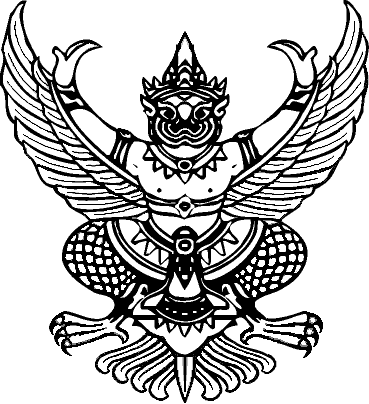 ส่วนราชการ	คณะวิทยาศาสตร์และเทคโนโลยี		ที่       ควท.       				วันที่                		เรื่อง	 ขออนุญาตเข้าอาคาร/ห้องปฏิบัติการ/ห้องเรียน เรียน   คณบดีคณะวิทยาศาสตร์และเทคโนโลยี		ด้วยข้าพเจ้า                				หลักสูตรสาขา                		มีความประสงค์ขอเข้าอาคารเข้าอาคาร / ห้องปฏิบัติการ / ห้องเรียน                 	         เพื่อการจัดจัดการเรียนการสอนรายวิชา                						 สอบย่อย/สอบกลางภาค/สอบปลายภาค รายวิชา                				กิจกรรม/อบรม เรื่อง                 							        ประชุม เรื่อง                						                	อื่นๆ                						                		โดยมีจำนวนผู้เข้าใช้                คน ในวันที่                   ถึง                  เวลา               	น.ในการนี้ ข้าพเจ้าจึงใคร่ขอความอนุญาตเข้าอาคารและใช้ห้องตามวันและเวลาดังกล่าว โดย ข้าพเจ้า      และผู้ร่วมใช้ห้องจะปฏิบัติตามมาตรการและเฝ้าระวังการแพร่ระบาดของเชื้อโรคไวรัสโคโรน่า 2019 ของมหาวิทยาลัยราชภัฎพิบูลสงคราม ประกาศมาตรการป้องกันและเฝ้าระวังการแพร่ระบาดของเชื้อโรคไวรัสโคโรน่า 2019 ของคณะวิทยาศาสตร์และเทคโนโลยี รวมถึงประกาศต่างๆที่เกี่ยวข้องอย่างเคร่งครัด   รวมถึงรับผิดชอบความเสียหายอันจะเกิดกับห้องและทรัพย์สินของราชการ	จึงเรียนมาเพื่อโปรดพิจารณาอนุญาต				ลงนาม					  (                			)				ตำแหน่ง                 							เบอร์โทรศัพท์ติดต่อ                 		เรียน คณบดีคณะวิทยาศาสตร์และเทคโนโลยี ห้องว่าง ห้องไม่ว่าง เพราะ..................................................          (ลงชื่อ) ………………………………….……….…….....                 (                                              )                  ผู้ดูแลห้อง/เจ้าหน้าที่สาขาที่รับผิดชอบ อนุญาต ไม่อนุญาต เพราะ.......................................................................................................(นาง สมควร คำลือ)      หัวหน้าสำนักงานคณบดีผลสั่งการของคณบดี, ผู้รักษาราชการแทนคณบดี อนุญาต โดยให้ดำเนินการตามประกาศมาตรการป้องกันและเฝ้าระวังการแพร่ระบาดของเชื้อโรคไวรัสโคโรน่า 2019 และประกาศที่เกี่ยวข้องอย่างเคร่งครัด  ไม่อนุญาต  (ลงชื่อ) ………………………………….……….……........................	      คณบดี / รักษาราชการแทนคณบดี	        คณะวิทยาศาสตร์และเทคโนโลยี